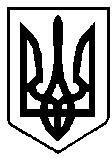 ВАРАСЬКА МІСЬКА РАДАВИКОНАВЧИЙ КОМІТЕТВАРАСЬКОЇ МІСЬКОЇ РАДИ                   Р І Ш Е Н Н Я                            26 жовтня 2021 року								№358У зв’язку з кадровими змінами у виконавчому комітеті, на  виконання пункту 5 Порядку виплати грошової компенсації за належні для отримання жилі приміщення для деяких категорій осіб, які брали участь у бойових діях на території інших держав, а також членів їх сімей затвердженого постановою Кабінету Міністрів України від 28 березня 2018 р. №214, пункту 5 Порядку виплати грошової компенсації за належні для отримання жилі приміщення деяким категоріям осіб, які захищали незалежність, суверенітет та територіальну цілісність України, а також членів їх сімей затвердженого постановою Кабінету Міністрів України від 19 жовтня 2016 р. №719, керуючись п.п.2 п.б частини першої статті 34 Закону України «Про місцеве самоврядування в Україні», виконавчий комітет Вараської міської радиВИРІШИВ:	1.Утворити комісію щодо розгляду заяв членів сімей осіб, які загинули (пропали безвісти), померли, та осіб з інвалідністю про призначення грошової (далі – комісія) згідно з додатком.2.Комісії у своїй діяльності керуватись Порядком виплати грошової компенсації за належні для отримання жилі приміщення для деяких категорій осіб, які брали участь у бойових діях на території інших держав, а також членів їх сімей, який затверджений постановою Кабінету Міністрів України від 28 березня 2018 р. №214 та Порядком виплати грошової компенсації за належні для отримання жилі приміщення деяким категоріям осіб, які захищали незалежність, суверенітет та територіальну цілісність України, а також членів їх сімей, що затверджений постановою Кабінету Міністрів України від 19 жовтня 2016 р. №719, залежно від статусу заявника.23.Визнати такими, що втратили чинність рішення виконавчого комітету: від 21.12.2020 №292 «Про утворення комісії  щодо розгляду заяв членів сімей осіб, які загинули (пропали безвісти), померли, та осіб з інвалідністю про призначення грошової компенсації»; від 21.12.2020 №293 «Про утворення комісії  щодо розгляду заяв окремих категорій громадян про призначення грошової компенсації за належні для отримання жилі приміщення»;від 09.06.2021 №208 «Про внесення змін до рішення виконавчого комітету від 21.12.2020 №293 «Про утворення комісії  щодо розгляду заяв окремих категорій громадян про призначення грошової компенсації за належні для отримання жилі приміщення»»;від 09.06.2021 №209 «Про внесення змін до рішення виконавчого комітету  від 21.12.2020 №292 «Про утворення комісії  щодо розгляду заяв членів сімей осіб, які загинули (пропали безвісти), померли, та осіб з інвалідністю про призначення грошової компенсації»»; 4.Контроль за виконанням даного рішення покласти на заступника міського голови  з питань діяльності виконавчих органів ради М.Волинця.Міський голова						Олександр МЕНЗУЛ